В соответствии со статьей 7 Федерального закона от 06.10.2003 № 131-ФЗ «Об общих принципах организации местного самоуправления в Российской Федерации», во исполнение Распоряжения Правительства Республики Коми от 17.01.2019 № 12-р «О реализации Указа Президента Российской Федерации от 21.12.2017 № 618 «Об основных направлениях государственной политики по развитию конкуренции», руководствуясь методическими рекомендациями по созданию и организации федеральными органами исполнительной власти системы внутреннего обеспечения соответствия требованиям антимонопольного законодательства, утвержденных распоряжением Правительства Российской Федерации от 18.10.2018 № 2258-р, Устава МО МР «Печора», постановлением администрации МР «Печора» от 23.01.2019 № 79 «О системе внутреннего обеспечения соответствия требованиям антимонопольного законодательства (антимонопольный комплаенс)», администрация постановляет:1.Утвердить Карту комплаенс-рисков нарушения антимонопольного законодательства на 2020 год, согласно приложению  1. 2. Утвердить План мероприятий («дорожную карту») по снижению комплаенс-рисков на 2020 год, согласно приложению  2.3. Настоящее постановление вступает в силу со дня его принятия, подлежит официальному опубликованию и размещению на официальном сайте администрации МР «Печора».Глава муниципального района-  руководитель администрации                                                               Н.Н. ПаншинаПриложение 1к постановлению администрации МР «Печора»от «31» декабря 2019 года № 1695Карта комплаенс-рисков нарушения антимонопольного законодательства на 2020 год____________________________Приложение 2к постановлению администрации МР «Печора»от «31» декабря 2019 года № 1695План мероприятий («дорожная карта») по снижению комплаенс-рисков на 2020 год_______________________________АДМИНИСТРАЦИЯ МУНИЦИПАЛЬНОГО РАЙОНА «ПЕЧОРА»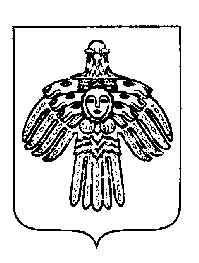 «ПЕЧОРА»  МУНИЦИПАЛЬНÖЙ  РАЙОНСААДМИНИСТРАЦИЯ ПОСТАНОВЛЕНИЕ ШУÖМПОСТАНОВЛЕНИЕ ШУÖМПОСТАНОВЛЕНИЕ ШУÖМ« 31 »    декабря    2019    г.г. Печора,  Республика Коми                                  №  1695Об утверждении карты комплаенс-рисков на 2020 год и плана мероприятий («дорожной карты») по снижению комплаенс-рисков на 2020 год администрации МР «Печора»№ п/пВид комплаенс-рискаПричины и условия возникновенияУровень рискаНаличие (отсутствие) остаточных рисковВероятность повторного возникновения рисков1. Нарушение антимонопольного законодательства в принятых нормативных правовых актахПодготовка, согласование и утверждение нормативных правовых актов с нарушением требований антимонопольного законодательстваНизкийОтсутствиеНизкая2.Нарушение антимонопольного законодательства при осуществлении закупок товаров, работ, услуг для обеспечения муниципальных нужд1) нарушение порядка проведения закупочных процедур, требование о предоставлении документов, не предусмотренных документацией о закупкеНизкийОтсутствиеНизкая3. Нарушение антимонопольного законодательства при оказании государственных или муниципальных услугНе выявленоНизкийОтсутствиеНизкая4.Нарушение антимонопольного законодательства в сфере распоряжения муниципальным имуществом1) передача имущества без проведения торгов на больший срок, чем это было предусмотрено решением УФАСНизкийОтсутствиеНизкая5.Нарушение антимонопольного законодательства при подготовке ответов на обращения физических и юридических лиц1) нарушение сроков ответов на обращения физических и юридических лиц;2) непредставление ответов на обращения физических и юридических лицНизкийОтсутствиеНизкая№п/пВид комплаенс-рисков(описание)МероприятияОтветственное лицо (должностное лицо, структурное подразделение)СрокПоказатель1Нарушение антимонопольного законодательства в принятых нормативных правовых актахПринятие правовых актов, с соблюдением которых имеются риски нарушения антимонопольного законодательства:                                                1) Анализ правовых актов на соответствие требованиям антимонопольного законодательства;                           2) Мониторинг изменений действующего законодательства;                             3) Изучение судебной практики;                4) Анализ допущенных нарушений.Соблюдение требований антимонопольного комплаенса:              1)Размещение на официальном сайте администрации плана мероприятий ("дорожной карты") по снижению рисков нарушения антимонопольного законодательства;                      2) Подготовка доклада об антимонопольном комплаенсе за 2020 год;Анализ выявленных нарушений антимонопольного законодательства за 2020 год.Обучение сотрудников органа местного самоуправления по вопросу "Внедрение антимонопольного комплаенса в орган местного самоуправления".Отдел правовой работыПостоянно в течение годаЦель  - отсутствие риска или низкий уровень риска2Нарушение антимонопольного законодательства при осуществлении закупок товаров, работ, услуг для обеспечения муниципальных нуждПроведение конкурентных процедур заказчиками МР «Печора»:1) Изучение нормативных правовых актов в сфере осуществления закупок товаров, работ, услуг;                                   2) Мониторинг изменений действующего законодательства в сфере закупок товаров, работ, услуг для государственных муниципальных нужд;                                                                     3) Анализ жалоб, поступающих на рассмотрение в ФАС по Республике Коми.Отдел ЖКХПостоянно в течение годаЦель  - отсутствие риска или низкий уровень риска3Нарушение антимонопольного законодательства при оказании государственных или муниципальных услугНе выявлено4Нарушение антимонопольного законодательства в сфере распоряжения муниципальным имуществомНедопущения нарушений при владении, пользовании и распоряжении муниципальным имуществом, повлекшее за собой нарушение   антимонопольного законодательства:1)Соблюдение нормативных правовых актов в сфере земельно-имущественных отношений;2) Мониторинг изменений действующего законодательства в сфере земельно-имущественных отношений;3) Анализ жалоб, поступающих на рассмотрение в ФАС.Комитет по управлению муниципальным имуществом Постоянно в течение годаЦель  - отсутствие риска или низкий уровень риска5Нарушение антимонопольного законодательства при подготовке ответа на обращения физических и юридических лицКонтроль за своевременным предоставлением ответов на обращения граждан и юридических лиц в соответствии с 59-ФЗ от 02.05.2006г:1) Соблюдение нормативных правовых актов антимонопольного законодательства в сфере проведения ярмарок;2) Мониторинг изменений действующего законодательства в сфере проведения ярмарок; 3)Соблюдение антимонопольного законодательства при заключении договора на проведение ярмарки; 4) Анализ жалоб, поступающих нарассмотрение в ФАС по Республике Коми и учет в работе ранее принятых решений по жалобам; 5) Анализ допущенных нарушений.Отдел документационного обеспечения и контроляПостоянно в течение годаЦель  - отсутствие риска или низкий уровень риска